Lucy SOFTWARE INTERFACE SPECIFICATION Thermal Emission Spectrometer (LTES) Data ProductsJune, 2021SwRI® Project 22668Document No 22668.07-LTES-SIS-01Rev 1 Chg 0Contract NNM16AA08CLucy SOFTWARE INTERFACE SPECIFICATIONThermal Emission Spectrometer Data ProductsSwRI® Project 22668Document No. 22668.07-LTES-SIS-01Rev 1 Chg 0Contract NNM16AA08CPrepared by:  M. Katherine Crombie, Lucy SOC Archive Scientist        June 2021 Reviewed by:  _______________________________	Date:  ____________		David Kaufmann, Lucy SOC Technical LeadApproved by:  _______________________________	Date:  ____________		Joel Parker, Lucy SOC ManagerApproved by:  _______________________________	Date:  ____________		Simone Marchi, SwRI Deputy Project ScientistApproved by:  _______________________________	Date:  ____________		Phil Christensen,  Lucy LTES Instrument Principal InvestigatorReviewed by:  _______________________________	Date:  ____________		Michael S. P. Kelley, Lucy PDS SBN Archivist	 Approved by:  _______________________________	Date:  ____________		James Bauer, PDS SBN Node Principal Investigator	 Released by:  _______________________________	Date:  ____________		Shirlee Garcia, SwRI Configuration Management	 TABLE OF CONTENTSPage1.	INTRODUCTION	11.1	Purpose and Scope	11.1	Contents	11.2	Applicable Documents	11.3	Relationship with Other Interfaces	22.	Data Product Characteristics and Environment	32.1	Instrument Overview	32.1.1	Observation Profile and Data Acquisition	52.2	Data Product Overview	62.3	Data Processing	62.3.1	Data Processing Level	72.3.2	Data Product Generation	82.3.3	Data Flow	92.3.4	Labeling and Identification	112.4	Standards Used in Generating Data Products	122.4.1	PDS Standards	122.4.2	Time Standards	122.4.3	Coordinate Systems	132.4.4	Data Storage Conventions	132.5	Data Validation	133.	Detailed Data Product Specifications	143.1	Data Products Structure and Organization	143.2	Data Format Descriptions	153.2.1	Uncalibrated Data Product Format	153.2.2	Calibrated Data Product Format	193.3	Label and Header Descriptions	204.	Applicable Software	204.1	Utility Programs	204.2	Applicable PDS Software Tools	204.3	Software Distribution and Update Procedures	205.	Appendices	205.1	ACRONYM LIST	21REVISION NOTICETBD/TBS RESOLUTION SCHEDULEINTRODUCTIONPurpose and ScopeThe purpose of this Software Interface Specification (SIS) is to provide the consumers of the Lucy Thermal Emission Spectrometer (LTES) raw and calibrated data products with a detailed description of the data products, and how they were generated, including data sources and destinations. The document is intended to provide enough information to enable users to read and understand the data product. The users for whom this document is intended are the scientists who will analyze the data, including those associated with the project and those in the general planetary science community.Raw data products described in this SIS are uncalibrated, uncorrected data products reassembled from spacecraft telemetry as acquired by the instrument. Calibrated data products described in this SIS are corrected and calibrated data products with values given in physically meaningful data units. The Lucy Science Operations Center located at the Southwest Research Institute, Boulder, Colorado produces these data products and distributes them to both the Lucy Science Team and the Planetary Data System (PDS). This SIS describes how the LTES data products are acquired by the instrument, processed, formatted, labeled, and uniquely identified. The document discusses standards used in generating the product and software that may be used to access the products. ContentsThis Data Product SIS describes how the raw data products are acquired by the LTES and how the products are processed, formatted, labeled, and uniquely identified. This SIS also describes how the calibrated data products are derived from the raw data or other calibrated data products.  The document discusses standards used in generating the products, and software that may be used to access the products.  The raw and calibrated data product structure and organization is described in sufficient detail to enable a user to read the product.  Processing is described at a high level, and full definitions of all metadata attributes are provided.Applicable DocumentsThis SIS is meant to be consistent with the contract negotiated between the Lucy Project, the LTES Instrument Principal Investigator and the Lucy Science Operations Center (SOC). Product label keywords/attributes may be added to future revisions of this SIS.  Therefore, it is recommended that software designed to process products specified by this SIS should be robust to (new) unrecognized keywords.  Similarly, entirely new products may be added over time.This Data Product SIS is responsive to the following documents:Table -. List of Applicable DocumentsRelationship with Other InterfacesThis SIS could be affected by changes to the Lucy Data Management and Archive Plan (DMAP) or the Lucy-SBN Interface Control Document (ICD). Where possible, references are made to the DMAP or ICD rather than duplicating information in this document. This SIS may be revised by consent of the signatories. The following table is a list of other interfaces where changes may affect the contents of this SIS. The SIS will be updated when necessary.Table -. List of Interface RelationshipsData Product Characteristics and EnvironmentInstrument OverviewThe LTES instrument measures the thermal infrared emission from each Trojan asteroid to obtain the temperature of the asteroid's surface. These observations address one of the Level 1 science requirements: determining the thermal inertia of the surface. The LTES is a near-copy of the OTES instrument on OSIRIS-REx (Christensen et al. 2018), where OTES is used to derive the surface composition and thermal inertia of the asteroid Bennu. However, because the Trojan asteroids at 5 AU are much colder than Bennu, the Lucy mission does not plan to use LTES to derive surface composition. Instead, LTES will be used primarily to infer regolith properties. LTES is a Fourier transform infrared point spectrometer built at Arizona State University and Dr. Phil Christensen is the Instrument Principal Investigator. LTES has the same optical-mechanical design as OTES, including a 15.2 cm diameter Cassegrain telescope, a Michelson interferometer with chemical vapor deposited diamond beamsplitter, and an uncooled, deuterated L-alanine doped triglycine sulfate (DLATGS) pyroelectric detector. LTES has only small differences from the heritage instrument including removing a potential stray light path by modifying the telescope baffle and primary mirror inner diameter and improvements to the metrology laser system. An internal calibration cone blackbody target provides radiometric calibration. The LTES instrument collects data from 6-75 mm and has a noise equivalent spectral radiance (NESR) of 2.310-8 W cm-2 sr-1/cm-1 between 300 cm-1 (33 mm) and 1350 cm-1 (7.4 mm). For surfaces with temperatures greater than 75 K, LTES will determine the temperature with an accuracy of 2 K. The 50% encircled energy of the instrument subtends 6.5 mrad. LTES has one mode of taking data. It continuously collects interferograms (every 0.5, 1.0, or 2.0 sec) and transfers them to the spacecraft for storage before downlink. The instrument will start collecting data one day before closest approach, which is before the target fills the instrument's field of view. The data collection will continue until one day after closest approach. The instrument regularly interleaves observations of an internal calibration mirror while taking science data.The LTES instrument will measure the radiance of each Trojan asteroid at four locations at different local times of day with the additional requirement that one observation measures a location within 30 of the sub-solar point and another measures the un-illuminated surface (Figure 2-1). This observation is conducted by scanning the LTES FOV across the asteroid. The measurements are converted into temperatures by fitting one or more blackbody curves (for known temperatures) to the measured radiance. These temperatures are inputs to models of thermal inertia, which are used to infer regolith properties.Figure 2-1 LTES scan of a Trojan asteroid. To observe different local times of day, Lucy will use the IPP to scan the LTES instrument across the Trojan asteroid. The scan will start on the dark limb of the Trojan asteroid and progress across the lit hemisphere. For each of the Lucy Trojan targets, there is a time when the LTES field of view is smaller than the unilluminated region allowing a measure of the night side of the Trojan asteroid. There is a pointing uncertainty of 1/8 of the Trojan's diameter and that is accounted for when planning the timing of the scan.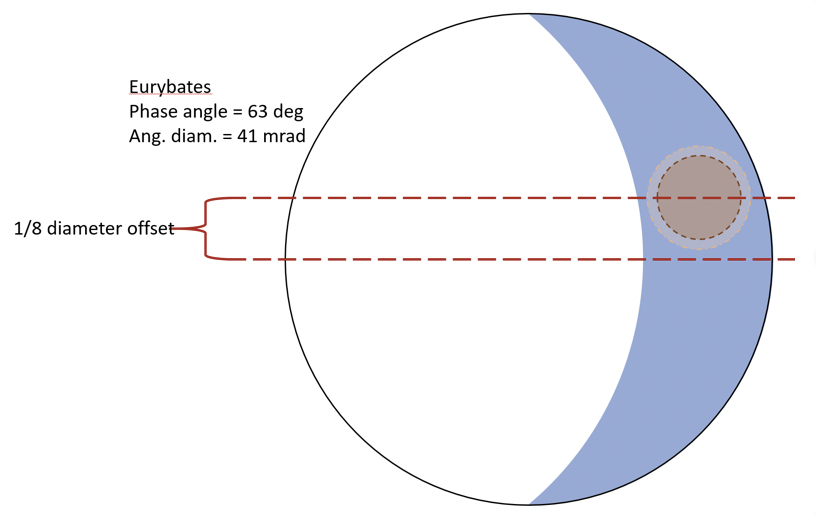 Table -. List of Instrument Properties Observation Profile and Data AcquisitionThe Lucy mission consists of five flybys of Trojan asteroids to investigate the differences in their surface and internal properties across the population of Trojan asteroids. From these five encounters we will be able to observe seven Trojan asteroids: Eurybates and its small satellite Queta, Polymele, Leucus, Orus, Patroclus and Menoetius. Two of the flybys will encounter multiple Trojan asteroids. The first Lucy Trojan flyby will be of Eurybates and its recently discovered small moon (Noll et al. 2020) and the last encounter is of the near-equal size binary system: Patroclus and Menoetius. Lucy will also fly by a Main Belt asteroid target of opportunity, (52246) Donaldjohanson, prior to reaching the Trojans, and will use this encounter to test operations. During the flybys, the spacecraft is moving relative to the Trojan asteroids with a velocity of 6-9 km/s making time a critical resource. The mission is designed to maximize the data collected around closest approach which requires efficiency in observing the Trojan asteroids.Most observations and actions on the spacecraft are commanded to execute at a given time. However, during the close-approach subphase most science observations will be initiated based on the range of the spacecraft to the Trojan asteroid target. At the beginning of this time period, the range is estimated on the basis of an on-board ephemeris. As the spacecraft approaches the target and the image of the target is resolved in the Terminal Tracking Cameras, the on-board terminal-tracking state estimation begins to provide an estimate of the Trojan's location relative to the spacecraft. This terminal tracking allows the Lucy spacecraft to have updated knowledge of the target which allows for a more efficient observing strategy. The large uncertainty in the target location (relative to its size) is collapsed by the on-board terminal tracking system.Data Product OverviewThe basic unit of data from the LTES instrument is a record consisting of either engineering words only (idle data), or engineering plus interferograms (look data). On the ground, records from an LTES Observation Sequence are collected into a sequence of raw files made up of idle and/or look data. The engineering-only data are reformatted into PDS standard format files and are processed to convert Digital Numbers (DN) to physical units (e.g. temperature, voltages and currents). The engineering+interferogram (look) data are reformatted into PDS standard files. The look data files for the entire LTES Observation Sequence are processed together and converted to physical units and then calibrated into radiance spectra. The calibrated spectra are stored in calibrated spectra files following the PDS standards.Within each file, data are organized as fixed length records in a time sequential (or chronological) order. A complete description of the various files is given in Detailed Data Product Specifications.Data ProcessingThe Lucy Science Operations Center (SOC) is responsible for all Lucy science data processing. LTES science and engineering telemetry are received by the SOC via the Mission Operations Center (MOC). LTES raw telemetry data are reconstructed, sorted, and stored in the SOC data repository. LTES science data (along with its associated engineering) are retrieved from the data repository and fed into the LTES-specific data processing software. The pipeline produces the LTES uncalibrated and calibrated science and engineering data products. The data are stored in HDF5 file formatProduction rates of calibrated spectra vary over the course of the mission and are dependent on observing campaigns during specific mission phases. Specific file sizes will vary dependent on the number of records in each sequence, and how long the instrument idles, which is driven by the mission operations plan. The contents (and thus size) of a LTES product are tied to the ObsID (i.e., all packets tagged with a given ObsID belong to the same observation) and so are determined on the uplink side by how LTES is commanded. The longer the overall observation duration and the shorter the individual collection interval (ICK) period, the more packets are generated for that ObsID.  For example, the ground testing sequence for the Polymele encounter SVT contained 15 science observations: 8 of commanded length (typically around 30 minutes, but a couple about half that size), and 7 “indefinite” length observations, terminated by explicit abort commands.  Also, 10 calibrations were commanded (30 seconds in length each).  Each of those 25 total observations used a 2-second scan period.  This resulted in typical data product sizes of about 5MB for the science files and 150K for the cal files.Data Processing LevelThe LTES data products comply with NASA processing level standards as shown in Table 2-3. Data Processing Levels. LTES data products are derived from the previous level product. Calibration file data processing levels are not discussed, as calibration files require special production techniques.Table -. Data Processing LevelsData Product GenerationThe LTES Uncalibrated files will be generated by the SOC from the downlinked LTES telemetry. The Uncalibrated products will contain raw, uncalibrated data, formatted according to the Raw format defined in this SIS. New versions of the products will be identified using a version identifier in the filename, as indicated in Section 2.3.4.1 and by the Version_Id field in the PDS label. On successful completion through the LTES data processing pipeline software, the SOC will be responsible for inserting the output file data into the SOC Data Repository. In case of errors, any messages produced as well as the error file will be saved for further diagnosis by the LTES engineers.Calibrated Spectra will be automatically produced by the data processing pipeline software directly from the uncalibrated data files. New versions of Calibrated Spectra will be generated should the raw data, the instrument/spacecraft geometry, the calibration algorithm, or the calibration software components change. Changes to the calibration algorithm and software components will be rare events. It is more likely that an update to geometry will cause re-processing. New versions of the Calibrated Spectra will be identified by incrementing the version identifiers (filename version and PDS label Version_Id) in the data. All versions of the data products are retained in the SOC repository for reference, however only certified valid products are released to the PDS. Should products need to be updated in the archive, the new certified valid products will replace the older (deprecated) versions.The SOC will monitor the records being downlinked and correlate them with the uplinked commands in order to ensure that all commanded data have been accounted for.Uncalibrated Data Product GenerationLTES science, engineering, and ancillary packet telemetry are received from the Mission Operations Center (MOC) via a dedicated connection. The packet data are ingested into the SOC data repository using the Database Downlink Ingestion Tool (DDIT) which is responsible for decompression, database communication, parsing, data insertion, and querying. Once LTES packet data are sorted, parsed, and inserted in the SOC data repository, they are ready for instrument specific processing. The Pipeline Executive (PExe) process controls the SOC data processing environment by managing and initiating all pipeline functions. Through the use of either scheduled or manual jobs, PExe calls the main Unprocessed Data Processing (UDP) module that manages the setup and execution of the individual instrument pipeline functions. The LTES UDP module builds uncalibrated data products, in HDF5 format, containing housekeeping datasets in all cases, and also voltage interferograms when those data are present.  The data packets included within a given HDF5 product file are determined by the Acquisition ID (aka Observation ID = ObsID) defined within the packets. The LTES UDP module returns both UDP products and logfile information.Calibrated Data Product GenerationThe observations acquired during a single LTES observation sequence (interferograms) are converted into voltage spectra by performing a Discrete Fourier Transform (DFT) in the ground processing pipeline.  These spectra are then converted into calibrated radiance spectra using the LTES calibration software, which uses the space and calibration observations taken just before and just after the science observations, as available. The LTES data calibration flow and algorithms are documented in the LTES Instrument Paper (TBD) with a general overview also provided by Christensen et al. [2018].The LTES CDP (Calibrated Data Processing) software queries the SOC database for products ready to be processed. The LTES looks are separated by their Acquisition ID and only include records with science data. The CDP process retrieves the uncalibrated science files and their associated observation spatial and geometric information for a single LTES Observation Sequence as inputs from the SOC database. Spatial and geometric information were calculated after insertion of the uncalibrated products into the database. The geometry contains the geometry information for each OTES individual collection interval in the look needed for optimal calibration of LTES data. The LTES CDP module  transforms the interferogram into a voltage spectrum. The transformation is done by performing Discrete Fourier Transform (DFT) on the raw interferogram. Note that a raw interferogram will have 1414 points, which is the buffer size of the LTES instrument. The buffer is large compared to the actual number of points collected in the interferogram (~1350 5). To compensate for this variation the raw interferogram is padded with zeros to a value of 1360. The data are then saved to the data repository. Voltage interferogram conversion coefficients can be found at the end of LTES Engineering Dictionary (otes_eng_dic.pdf) located in the documents collection of this archive.  The voltage interferogram is calibrated using the following equation (Christensen et al., 2018, equation 18):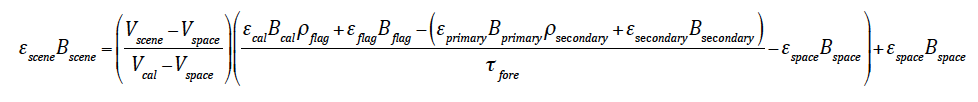 Terms in this equation are listed below:Table -. LTES Calibration Coefficient TermsThe resulting data and associated telemetry are stored in an LTES Calibrated HDF5 file, which is stored in the SOC repository. Processing log messages (including error messages) generated during data processing are captured by the SOC Pipeline Executive into log files. The log files will be used by the LTES engineers for diagnosis in case of a processing failure but will not be archived.Data FlowLTES uncalibrated and calibrated data products are built up in sequential data processing steps addressing specific corrections or calibrations. All data products are built from raw telemetry ingested into the SOC data repository system. The LTES calibration pipeline queries the SOC data repository for the raw telemetry, science and ancillary data. Figure 2-2 illustrates the SOC LTES data processing pipeline data flow. The Lucy Instrument and Science Teams access data products in the data repository through local rsync processes.Figure -. SOC Data Processing Diagram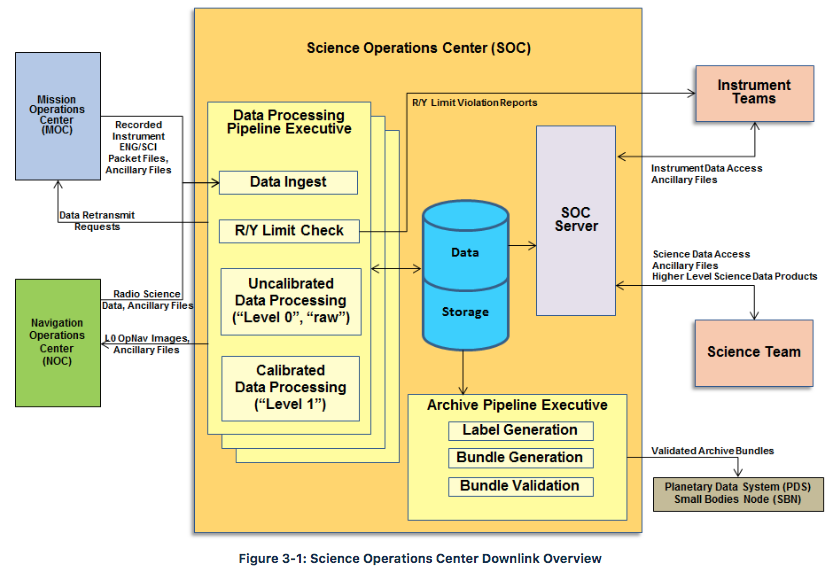 The table below shows the expected LTES data collection by encounter/mission phase. The number of expected individual collection intervals (ICKs) is specified as well as the expected data volume of the processed data products. Level-0 science data product volume is based on the per ICK data volume of TBR-bytes, Uncalibrated engineering data product volume is based on the per collection data volume of TBR-bytes, assuming an equivalent number of engineering only collections as science collections. Calibrated engineering data product volume is based on the per collection data volume of TBR-bytes and science is based on per ICK data volume of TBR-bytes. Calibrated science data product volume is based on the per ICK data volume of TBR-bytes. This table will be updated at the conclusion of mission data collection to reflect actual data collections and data volumes.Table -. Data Volume by Mission PhaseLabeling and IdentificationAll LTES products consist of a data file and a PDS4-compliant detached XML label that describes the content and format of the associated data file. These labels describe the content and format of the associated data product. Labels and products are associated by file name with the label having the same name as the data product except that the label file has an .xml extension. Labels are constructed with the PDS4 Product Class, Product_Observational sub-class. The Product_Observational sub-class describes a set of information objects produced by an observing system. A hierarchical description of the contents of Product_Observational is presented below.Product_ObservationalIdentification_Area - attributes that identify and name an object.Logical_Identifier - name/location of fileVersion_ID - version of productTitle - Name of fileInformation_model_version - version of PDS4 information model used to create productProduct_Class - attribute provides the name of the product class (Product_Observational)Modification_History - attributes describing changes in data productObservation_Area - attributes that provide information about the circumstances under which the data were collected.Time_Coordinates - time attributes of data productPrimary_Results_Summary - high-level description of the types of products included in the collection or bundleInvestigation_Area - mission, observing campaign or other coordinated, large-scale data collection attributesObserving_System - observing system (instrument) attributesTarget_Identification - observation target attributesDiscipline _Dictionaries – discipline specific attributes collected by specific discipline areas.Mission_Area - mission specific attributes needed to describe data productFile_Area_Observational - describes a primary data file and one or more tagged_data_objects contained within.File - identifies the file that contains one or more data objects as described below.Header – contains any attached file header information.Table_Binary/Character/Delimited – contains classes that define binary or text type tables.Array_* - contains classes that describe a number or 2D or 3D arrays, typically images or spectra.File_Area_Supplemental - describes a supplemental data file and one or more tagged_data_objects contained within. File - identifies the file that contains one or more data objects as described below. Table_Binary/Character/Delimited – contains classes that define binary or text type tables.Array_* - contains classes that describe a number or 2D or 3D arrays, typically images or spectra.Parseable_Byte_Stream – contains classes used to describe parseable data objects.Encoded_*- contains classes used to describe encoded objects. Information in the preceding paragraphs was distilled from the PDS4 Information Model provided by PDS. Additional information on product labels can be found at https://pds.nasa.gov/pds4/about/index.shtml.Product NamingAll LTES data products are named using the following naming conventions:<inst>_<acqtime>_<obsid>_<level>_<version>.<ext>

where inst = lor (LORRI), lei (LEISA), mvi (MVIC), ltes (LTE), and ttc (TTCam)
acqtime = data acquisition time (details TBD: exact format, and which time reference to use for flight vs. test data, actual acq time or ground received time)
obsid = 16-bit integer observation ID
level = data processing level (NH uses "eng" vs "sci", OTES uses "l0" vs "l1" and "l2", so details to be worked)
version = product version number
ext = file type (e.g., "fit", "hdf", "jpg", etc.)LTES data products are HDF5  file type so therefore have suffixes of “.hdf”. All LTES files are created with detached PDS labels, indicated by the “.xml” file extension. The labels are PDS4 compliant XML format.Standards Used in Generating Data ProductsPDS StandardsAll data products described in this SIS conform to PDS4 standards as described in the PDS Standards document noted in the Applicable Documents section of this SIS. Prior to public release, all data products will have passed both a data product format PDS peer review and a data product production pipeline PDS peer review to ensure compliance with applicable standards.Time StandardsTime Standards used by the Lucy mission conform to PDS time standards. Discussion of the types of times used on the mission, i.e. SCLK, MET, ET and UTC conversions.Coordinate SystemsAll coordinate systems used by the Lucy mission conform to IAU standards. Acomplete discussion of the coordinate systems and how they are deployed in the mission canbe found in the document “Lucy Mission Coordinate System Plan” found in the archive documents directory.A summary of the Lucy Mission coordinate system process is as follows. The Lucy project will establish a task force to define coordinate systems for each target. The coordinate systems will be reviewed and validated by PDS prior to data delivery, as outlined in the PDS Policy on Acceptable Body-Fixed Coordinate Systems (PDS Mission Proposer's Archiving Guide v4-r5, 21 Sept. 2016). In parallel, the Lucy team will engage the International Astronomical Union (IAU) Working Group on Cartographic Coordinates and Rotational Elements (WGCCRE) coordinate system standards for an official approval of the proposed coordinate systems. Based on our experience, IAU may take several months to approve a coordinate system, and therefore the Lucy team will proceed with PDS delivery using the coordinate systems agreed upon by the project and the PDS. Once final approval by IAU is achieved, the Lucy project will redeliver georeferenced data to PDS, as needed. Upon PDS validation of all the coordinate systems for each Trojan asteroid, all archive instrument products will be updated with the accepted coordinate system for delivery to the PDS 4.5 months after last data downlink for each flyby (with the exception of Eurybates and Polymele). PDS will also review the science content of flyby deliverables. Derived products will be produced with the approved coordinate system or updated with this information when it becomes available.Data Storage ConventionsLTES data products will be stored as HDF5 files and conform to the standard: http://docs.opengeospatial.org/is/18-043r3/18-043r3.html.Data Validation The SOC has a comprehensive Verification and Validation (V&V) Plan for all software used at or developed by the SOC. All software is configuration controlled and any changes made follow the SOC Configuration Management Plan, which includes substantive review and testing of changes. During day-to-day production of raw data products from telemetry, check sums and spot checks are used to validate that software is producing data products correctly. In addition to software verification and validation, each Lucy data product has been peer reviewed for both PDS data format acceptability and scientific usefulness. No changes are expected to data formats after peer review. The SOC – SBN Configuration Control Plan governs any changes, should they be needed.When data are prepared for submission to the PDS, both the LTES and SOC Teams will use PDS / mission-provided automated validation tools for conformance to the PDS4 standards.Validation of the science data contained within the LTES data products will, however, occur as a manual inspection by the LTES team and the Lucy science team.Detailed Data Product SpecificationsGeneral statement of what the data products to be described are.Data Products Structure and OrganizationThe Lucy archive is organized into bundles for each instrument/detector, bundles for each discipline-specific set of higher-order data products, and a mission bundle with mission-wide documentation, context and schema information. Each bundle contains data collections for each data processing level of each data type. Collections will be sub-divided by time interval (mission phase). Each PDS bundle also contains a document collection, to provide the appropriate ancillary information to properly interpret and use the data. LTES data products are structured as Binary Table files. LTES data products are organized by type and data processing level and then by target.The LTES bundle structure is as follows:	Bundle: urn:nasa:pds:lucy:ltes		Collection: urn:nasa:pds:lucy:ltes:data_uncalibrated			Eurybates			Polymele			Leucus			Orus			PMB		Collection: urn:nasa:pds:lucy:ltes:data_calibrated_eng			Eurybates			Polymele			Leucus			Orus			PMB		Collection: urn:nasa:pds:lucy:ltes:data_calibrated_sci			Eurybates			Polymele			Leucus			Orus			PMB		Collection: urn:nasa:pds:lucy:ltes:document_ltes		Collection: urn:nasa:pds:lucy:ltes:calibration_ltes		Collection: urn:nasa:pds:lucy:ltes:geometry_ltes			Data Format DescriptionsThe following sections describe in detail the formats of LTES uncalibrated through calibrated data products.Uncalibrated Data Product FormatUncalibrated Engineering FormatThe uncalibrated engineering data will be stored in an  HDF5 file. The file will have an associated PDS4 label describing the table structure and various ancillary fields. The LTES L0 uncalibrated engineering record structure are given below: Table -. Uncalibrated Engineering FormatUncalibrated Science Data FormatThe raw science data will be stored in an HDF5 file. The file will have an associated PDS4 label describing the table structure and various ancillary fields in addition to what the raw engineering file format has. Science record structure is the same as the engineering record structure with the following additional fields added to the end of the engineering record:Table -. Uncalibrated Science FormatCalibrated Data Product FormatShort description of product Table with metadata description of productsTable -. Calibrated Science FormatLabel and Header DescriptionsAll LTES data products are produced with PDS4 compliant detached XML labels. Examples of these labels can be found in the mission bundle, document collection.Applicable SoftwareThe LTES team will use “Davinci” (http://davinci.mars.asu.edu) to examine, display and analyze the data products. Davinci is a hyperspectral image processing software produced by the Mars Space Flight Facility at Arizona State University, Tempe, AZ 85287. It has been used as the calibration and analysis software for multiple missions, including MGS/TES, Odyssey/THEMIS, OSIRIS-Rex/OTES, and MER/Mini-TES. The minimum release number for Davinci to access and open PDS4, HDF5 and FITS Files is 2.17.Davinci will be maintained by the Davinci development team at ASU. Feature requests and bugs may be submitted via email to the Davinci development team.PDS4 XML labels can be opened using most XML aware text editors.PDS4 utility programs such as the PDS4 Viewer and other IDL- and Python based PDS4readers are available through the PDS Tool Registry (https://pds.nasa.gov/tools/tool-registry/)Utility ProgramsDavinci depends upon “gnuplot” for its plotting needs and an external image viewer to display images. Location of both is controlled via environment variables as described on the Davinci web-site. Standard complement of Linux/Unix tools and scripting languages will be used in conjunction as needed. Examples of such utilities include “od”, “dd”, “awk”, “perl” (http://www.perl.org), “xmlstarlet” (http://xmlstar.sourceforge.net) for data dump, selection, formatting and xml query etc.Applicable PDS Software ToolsThe PDS supplies a number of software tools that can be used in conjunction with PDS dataproducts. Please refer to the PDS4 software website(https://pds.nasa.gov/tools/about/) for additional information on these tools.Software Distribution and Update ProceduresCurrent and future releases of Davinci will be available from its web-site (http://davinci.mars.asu.edu) in both source and binary forms. Its documentation is hosted on the same site. AppendicesACRONYM LISTTable -: Acronym ListRevision NumberChange NumberSections AffectedChange DescriptionRelease Date00All(DRAFT, R0)01/25/202100AllLocationDescriptionPlanned Resolution DateDocument IDTitleRelease DateRevisionJPL D-7669, Part 2Planetary Data System Standards ReferenceJune 20211.16n/aData Provider’s Handbook, Archiving Guide to the PDS4 Data StandardsJune 20211.16*n/aPlanetary Data System Common Dictionary DocumentJune 2021 1.1622702-DMAP-01Lucy Data Management and Archive Plancurrent revision unless revision is specified22668.07-ST-ICD-01 Lucy Science Operations Center to Science Team ICDcurrent revision unless revision is specifiedunassignedLucy – PDS SBN Configuration Control Plancurrent revision unless revision is specifiedunassignedPublished Instrument PaperTBDPublication Date and DOINameTypeOwnerLucy SOC Database SchemaProductSOCLTES Uncalibrated Data ProductLTES Calibrated Data ProductLTES Pipeline SoftwareSoftwareLucy SOC-SBN Configuration Control PlanDocumentSOCLucy SOC-SBN ICDDocumentSOCLucy DMAPDocumentProjectAttributeValue [TBR]Nominal Spectral Sampling< 10 cm-1 (in 2-sec mode)Spectral Range6 – 75 µm (1667-133 cm-1)Telescope Aperture15.2 cmDetectorsSingle, uncooled DLATGS detectorMichelson Mirror Travel0.3 mmMirror Velocity (physical travel)0.33 mm/secLaser Fringe Reference Wavelength850 nmInterferometer Sample Rate770 HzField of View (FOV)8 mrad (6.5 mrad FWHM; roughly circular)Number of Samples per Interferogram (2 sec mode)~1440Number of Bits per Sample of Interferogram16Cycle Time per Measurement (or ICK Duration)2 sec, 1 sec, 0.5 secDimensions (width x depth x height)38 x 29 x 30 cmMass7.7 kg (NTE)Average Power17.6 watts (NTE)Operating Temperature Range (AFT)-10 to +40 CNon-Operating Temperature Range (AFT)-20 to +50 CLucy Archive Data ProductPDS4 Processing LevelDescriptionN/ATelemetryAn encoded byte stream used to transfer data from one or more instruments to temporary storage where the raw instrument data will be extracted.  PDS does not archive telemetry data.Uncalibrated  Data Product RawOriginal data from an instrument.  If compression, reformatting, packetization, or other translation has been applied to facilitate data transmission or storage, those processes will be reversed so that the archived data are in a PDS approved archive format.Lucy LTES uncalibrated engineering and science interferogram data in units of DN are examples of raw data products.Partially ProcessedData that have been processed beyond the raw stage, but which have not yet reached calibrated status.Lucy LTES voltage spectra data in physical units are partially processed data products.Calibrated Data ProductCalibratedData converted to physical units, which makes values independent of the instrument.Lucy LTES engineering and spectra data in physical or radiance units are calibrated data productsDerivedResults that have been distilled from one or more calibrated data products (for example, maps, gravity or magnetic fields, or ring particle size distributions).  Supplementary data, such as calibration tables or tables of viewing geometry, used to interpret observational data should also be classified as “derived” data if not easily matched to one of the other three categories.Equation TermValue, Data Source or DefinitionεsceneBsceneRadiance of the sceneVsceneVoltage value of the scene, which is the Fourier transform value of the interferogram.VspaceVoltage value of space, which is the Fourier transform value of the interferogram.VcalVoltage value of the cal, which is the Fourier transform value of the interferogram.εcalEmissivity of the calibration target vs. wavenumber (currently all 1.0, not delivered to PDS. If a change is made, it will be noted in delivery release notes.)BcalThe black body radiation of the calibration target from the associated engineering data flag0.998BflagThe black body radiation of the calibration target flag from associated engineering data flag0.002primary0.002BprimaryThe black body radiation of the primary mirror from associated engineering data secondary0.998secondary0.002BsecondaryThe black body radiation of the secondary mirror from associated engineering data fore0.996004  (= 0.998^2)space1.00000BspaceBlack body spectrum at T=3 KMission PhaseDonaldjohansonEurybatesPolymeleLeucusOrusPMB#ICKsUncalibrated EngineeringUncalibrated ScienceCalibrated EngineeringCalibrated SpectraArray NumArray NumArray  NameArray Loc (Bytes)Array Loc (Bytes)Array Loc (Bytes)Data TypeData TypeUnitsUnitsDescription11sclk614461446144UnsignedMSB4UnsignedMSB4SecSecOTES time in seconds22sclk_sub641664166416UnsignedMSB2UnsignedMSB2OTES time in sub-seconds. Each count represents 1/(2^16) seconds33seq_count668866886688UnsignedMSB2UnsignedMSB2Number of telemetry (housekeeping / science)  packets sent (resets on power up).44acq_id696069606960UnsignedByteUnsignedByteThis ID helps correlate the science data frames with the command.55cmd_fc_echo723272327232UnsignedByteUnsignedByteEcho of last valid instrument command received.66cmd_seq_echo730073007300UnsignedByteUnsignedByteEcho of the sequence ID of the last valid instrument command received.77instr_cmd_acc_count736873687368UnsignedByteUnsignedByteNumber of accepted instrument commands.88time_upd_acc_count743674367436UnsignedByteUnsignedByteNumber of accepted time update commands99cmd_rej_count750475047504UnsignedByteUnsignedByteNumber of rejected commands.1010watchdog_status757275727572UnsignedByteUnsignedByteWatchdog status, 0=Disabled, 1=Enabled1111flash_pwr_status764076407640UnsignedByteUnsignedByteFlash power status, 0=Off, 1=On1212led1_pwr_status770877087708UnsignedByteUnsignedByteLinear motor LED 1 power status, 0=Off, 1=On1313led2_pwr_status777677767776UnsignedByteUnsignedByteLinear motor LED 2 power status, 0=Off, 1=On1414missing_time_tic_ctr784478447844UnsignedByteUnsignedByteMissing time tic counter1515pps_timer_mode791279127912UnsignedByteUnsignedBytePPS timer mode. 1=Oscillator, 2=Nominal, 4=PPS, 8=Command mode1616tic_ctr798079807980UnsignedByteUnsignedByteNumber of tic (PPS) pulses received.1717cal_flag_prot804880488048UnsignedByteUnsignedByteCal flag protection, 0=Disabled, 1=Enabled1818cal_flag_status811681168116UnsignedByteUnsignedByteCommanded cal flag status, 0=Open, 1=Closed.1919cal_flag_prot_timeout142721427214272UnsignedByteUnsignedByteCal flag protection timeout2020gravity_comp_status143401434014340UnsignedByteUnsignedByteGravity compensation status, 0=Off, 1=On2121sample_dir144081440814408UnsignedByteUnsignedByteSample direction status, 0=Forward, 1=Backward direction2222servo_ctl_tim_status144761447614476UnsignedByteUnsignedByteServo controller / sample timing status, 0=Closed loop/fringe based, 1=Closed loop/timer based, 2=Open loop/fringe based, 3=Open loop/timer based samples2323linear_mtr_pwr_status145441454414544UnsignedByteUnsignedByteLinear motor power status, 0=Off, 1=On2424image_boot_select146121461214612UnsignedByteUnsignedByteIdentifies which boot image is running. Reflects the lower 3 bits of the image select register at 0xA10000182525image_check_checksum146801468014680UnsignedMSB4UnsignedMSB4Indicates checksum of the image data (written to SRAM), in response to the image check command.2626image_store_checksum152241522415224UnsignedMSB4UnsignedMSB4Indicates checksum calculated by FSW of image data written to SRAM which is to be copied with the image store command. A value of 0xFAFAFA indicates byte-by-byte comparison by FSW of flash written and the SRAM source has failed.2727image_exp_checksum157681576815768UnsignedMSB4UnsignedMSB4Indicates the expected checksum from the image store command.2828acq_scan_count198561985619856UnsignedMSB2UnsignedMSB2Counts the number of acquisitions taken during the current acquisition sequence2929subcom_param_subaddr201282012820128UnsignedByteUnsignedByteSub-commutated parameter sub-address. Identifies the subcommutated parameter block.3030subcom_param1201962019620196SignedMSB4SignedMSB4Sub-commutated parameter 13131subcom_param2204682046820468SignedMSB4SignedMSB4Sub-commutated parameter 23232subcom_param3207402074020740SignedMSB4SignedMSB4Sub-commutated parameter 33333subcom_param4210122101221012SignedMSB4SignedMSB4Sub-commutated parameter 43434subcom_param5212842128421284SignedMSB4SignedMSB4Sub-commutated parameter 53535subcom_param6215562155621556SignedMSB4SignedMSB4Sub-commutated parameter 63636edac_single_bit_errs218282182821828UnsignedByteUnsignedByteSingle bit error detected in SRAM. Single bit errors are corrected.3737subcom_param7244082440824408SignedMSB4SignedMSB4Sub-commutated parameter 73838subcom_param8246802468024680SignedMSB4SignedMSB4Sub-commutated parameter 83939os_pos249522495224952UnsignedMSB2UnsignedMSB2Linear motor optical switch position4040fringe_count252242522425224UnsignedMSB2UnsignedMSB2Fringe count4141peak_fringe254962549625496UnsignedMSB2UnsignedMSB2Peak to peak fringe amplitude4242fringe_offset257682576825768UnsignedMSB2UnsignedMSB2Fringe reading4343sw_cmd_acc_cnt260402604026040UnsignedByteUnsignedByteNumber of commands software has accepted4444sw_cmd_rej_cnt261082610826108UnsignedByteUnsignedByteNumber of commands software has rejected4545scan_period261762617626176UnsignedByteUnsignedByteScan period, 0=2 second, 1=1second, 2=0.5 second scan4646ir_gain262442624426244UnsignedByteUnsignedByteIR gain, 0=1x, 1=2x gain4747acq_cmd_executing263122631226312UnsignedByteUnsignedByteAcquisition command executing, 0=Not executing, 1=Executing4848nsamples311843118431184UnsignedMSB2UnsignedMSB2Number of valid entries in the science data section4949ick_counter314563145631456UnsignedMSB2UnsignedMSB2Resettable scan counter5050sci_data_size317283172831728UnsignedMSB4UnsignedMSB4Size of science data IDP size in bytes. 0x0 for engineering data packets, variable (max 3312 bytes) for science data packets5151laser_temp320003200032000UnsignedMSB2UnsignedMSB2Laser temperature5252motor_temp322723227232272UnsignedMSB2UnsignedMSB2Motor temperature5353sec_mirror_temp1325443254432544UnsignedMSB2UnsignedMSB2Secondary mirror temperature 15454sec_mirror_temp2328163281632816UnsignedMSB2UnsignedMSB2Secondary mirror temperature 25555bb_temp1354643546435464UnsignedMSB2UnsignedMSB2Blackbody temperature 15656bb_temp2357363573635736UnsignedMSB2UnsignedMSB2Blackbody temperature 125757cal_act_temp360083600836008UnsignedMSB2UnsignedMSB2Calibration flag actuator temperature5858cal_ref_temp362803628036280UnsignedMSB2UnsignedMSB2Calibration flag doghouse (reference) temperature5959pri_mirror_temp365523655236552UnsignedMSB2UnsignedMSB2Primary mirror temperature 16060bsplit_temp368243682436824UnsignedMSB2UnsignedMSB2Beam Splitter temperature6161det_temp1 370963709637096UnsignedMSB2UnsignedMSB2Detector temperature 16262det_temp2 397443974439744UnsignedMSB2UnsignedMSB2Detector temperature 2 6363board_temp1 400164001640016UnsignedMSB2UnsignedMSB2FPGA temperature on the control board 6464board_temp2 402884028840288UnsignedMSB2UnsignedMSB2DC/DC converter temperature on control board 6565cal_res1405604056040560UnsignedMSB2UnsignedMSB2Calibration resistance 1 6666cal_res2 408324083240832UnsignedMSB2UnsignedMSB2Calibration resistance 2 6767p12v_status411044110441104UnsignedMSB2UnsignedMSB2+12V Status6868m12v_status413764137641376UnsignedMSB2UnsignedMSB2-12V Status6969p5v_status443524435244352UnsignedMSB2UnsignedMSB2+5V Status7070m5v_status446244462444624UnsignedMSB2UnsignedMSB2-5V Status7171p5vd_status448964489644896UnsignedMSB2UnsignedMSB2+5V digital Status7272p3_3v_status451684516845168UnsignedMSB2UnsignedMSB2+3.3V Status7373p2_5v_status454404544045440UnsignedMSB2UnsignedMSB2+2.5V Status7474p1v_status457124571245712UnsignedMSB2UnsignedMSB2+1V StatusArray NumArray  NameArray  NameArray  NameArray Loc (Bytes)Data TypeData TypeUnitsUnitsDescriptionDescriptionDescription1sclksclksclk6144UnsignedMSB4UnsignedMSB4SecSecOTES time in secondsOTES time in secondsOTES time in seconds2sclk_subsclk_subsclk_sub6416UnsignedMSB2UnsignedMSB2OTES time in sub-seconds. Each count represents 1/(2^16) secondsOTES time in sub-seconds. Each count represents 1/(2^16) secondsOTES time in sub-seconds. Each count represents 1/(2^16) seconds3seq_countseq_countseq_count6688UnsignedMSB2UnsignedMSB2Number of telemetry (housekeeping / science)  packets sent (resets on power up).Number of telemetry (housekeeping / science)  packets sent (resets on power up).Number of telemetry (housekeeping / science)  packets sent (resets on power up).4acq_idacq_idacq_id6960UnsignedByteUnsignedByteThis ID helps correlate the science data frames with the command.This ID helps correlate the science data frames with the command.This ID helps correlate the science data frames with the command.5cmd_fc_echocmd_fc_echocmd_fc_echo7232UnsignedByteUnsignedByteEcho of last valid instrument command received.Echo of last valid instrument command received.Echo of last valid instrument command received.6cmd_seq_echocmd_seq_echocmd_seq_echo7300UnsignedByteUnsignedByteEcho of the sequence ID of the last valid instrument command received.Echo of the sequence ID of the last valid instrument command received.Echo of the sequence ID of the last valid instrument command received.7instr_cmd_acc_countinstr_cmd_acc_countinstr_cmd_acc_count7368UnsignedByteUnsignedByteNumber of accepted instrument commands.Number of accepted instrument commands.Number of accepted instrument commands.8time_upd_acc_counttime_upd_acc_counttime_upd_acc_count7436UnsignedByteUnsignedByteNumber of accepted time update commandsNumber of accepted time update commandsNumber of accepted time update commands9cmd_rej_countcmd_rej_countcmd_rej_count7504UnsignedByteUnsignedByteNumber of rejected commands.Number of rejected commands.Number of rejected commands.10watchdog_statuswatchdog_statuswatchdog_status7572UnsignedByteUnsignedByteWatchdog status, 0=Disabled, 1=EnabledWatchdog status, 0=Disabled, 1=EnabledWatchdog status, 0=Disabled, 1=Enabled11flash_pwr_statusflash_pwr_statusflash_pwr_status7640UnsignedByteUnsignedByteFlash power status, 0=Off, 1=OnFlash power status, 0=Off, 1=OnFlash power status, 0=Off, 1=On12led1_pwr_statusled1_pwr_statusled1_pwr_status7708UnsignedByteUnsignedByteLinear motor LED 1 power status, 0=Off, 1=OnLinear motor LED 1 power status, 0=Off, 1=OnLinear motor LED 1 power status, 0=Off, 1=On13led2_pwr_statusled2_pwr_statusled2_pwr_status7776UnsignedByteUnsignedByteLinear motor LED 2 power status, 0=Off, 1=OnLinear motor LED 2 power status, 0=Off, 1=OnLinear motor LED 2 power status, 0=Off, 1=On14missing_time_tic_ctrmissing_time_tic_ctrmissing_time_tic_ctr7844UnsignedByteUnsignedByteMissing time tic counterMissing time tic counterMissing time tic counter15pps_timer_modepps_timer_modepps_timer_mode7912UnsignedByteUnsignedBytePPS timer mode. 1=Oscillator, 2=Nominal, 4=PPS, 8=Command modePPS timer mode. 1=Oscillator, 2=Nominal, 4=PPS, 8=Command modePPS timer mode. 1=Oscillator, 2=Nominal, 4=PPS, 8=Command mode16tic_ctrtic_ctrtic_ctr7980UnsignedByteUnsignedByteNumber of tic (PPS) pulses received.Number of tic (PPS) pulses received.Number of tic (PPS) pulses received.17cal_flag_protcal_flag_protcal_flag_prot8048UnsignedByteUnsignedByteCal flag protection, 0=Disabled, 1=EnabledCal flag protection, 0=Disabled, 1=EnabledCal flag protection, 0=Disabled, 1=Enabled18cal_flag_statuscal_flag_statuscal_flag_status8116UnsignedByteUnsignedByteCommanded cal flag status, 0=Open, 1=Closed.Commanded cal flag status, 0=Open, 1=Closed.Commanded cal flag status, 0=Open, 1=Closed.19cal_flag_prot_timeoutcal_flag_prot_timeoutcal_flag_prot_timeout14272UnsignedByteUnsignedByteCal flag protection timeoutCal flag protection timeoutCal flag protection timeout20gravity_comp_statusgravity_comp_statusgravity_comp_status14340UnsignedByteUnsignedByteGravity compensation status, 0=Off, 1=OnGravity compensation status, 0=Off, 1=OnGravity compensation status, 0=Off, 1=On21sample_dirsample_dirsample_dir14408UnsignedByteUnsignedByteSample direction status, 0=Forward, 1=Backward directionSample direction status, 0=Forward, 1=Backward directionSample direction status, 0=Forward, 1=Backward direction22servo_ctl_tim_statusservo_ctl_tim_statusservo_ctl_tim_status14476UnsignedByteUnsignedByteServo controller / sample timing status, 0=Closed loop/fringe based, 1=Closed loop/timer based, 2=Open loop/fringe based, 3=Open loop/timer based samplesServo controller / sample timing status, 0=Closed loop/fringe based, 1=Closed loop/timer based, 2=Open loop/fringe based, 3=Open loop/timer based samplesServo controller / sample timing status, 0=Closed loop/fringe based, 1=Closed loop/timer based, 2=Open loop/fringe based, 3=Open loop/timer based samples23linear_mtr_pwr_statuslinear_mtr_pwr_statuslinear_mtr_pwr_status14544UnsignedByteUnsignedByteLinear motor power status, 0=Off, 1=OnLinear motor power status, 0=Off, 1=OnLinear motor power status, 0=Off, 1=On24image_boot_selectimage_boot_selectimage_boot_select14612UnsignedByteUnsignedByteIdentifies which boot image is running. Reflects the lower 3 bits of the image select register at 0xA1000018Identifies which boot image is running. Reflects the lower 3 bits of the image select register at 0xA1000018Identifies which boot image is running. Reflects the lower 3 bits of the image select register at 0xA100001825image_check_checksumimage_check_checksumimage_check_checksum14680UnsignedMSB4UnsignedMSB4Indicates checksum of the image data (written to SRAM), in response to the image check command.Indicates checksum of the image data (written to SRAM), in response to the image check command.Indicates checksum of the image data (written to SRAM), in response to the image check command.26image_store_checksumimage_store_checksumimage_store_checksum15224UnsignedMSB4UnsignedMSB4Indicates checksum calculated by FSW of image data written to SRAM which is to be copied with the image store command. A value of 0xFAFAFA indicates byte-by-byte comparison by FSW of flash written and the SRAM source has failed.Indicates checksum calculated by FSW of image data written to SRAM which is to be copied with the image store command. A value of 0xFAFAFA indicates byte-by-byte comparison by FSW of flash written and the SRAM source has failed.Indicates checksum calculated by FSW of image data written to SRAM which is to be copied with the image store command. A value of 0xFAFAFA indicates byte-by-byte comparison by FSW of flash written and the SRAM source has failed.27image_exp_checksumimage_exp_checksumimage_exp_checksum15768UnsignedMSB4UnsignedMSB4Indicates the expected checksum from the image store command.Indicates the expected checksum from the image store command.Indicates the expected checksum from the image store command.28acq_scan_countacq_scan_countacq_scan_count19856UnsignedMSB2UnsignedMSB2Counts the number of acquisitions taken during the current acquisition sequenceCounts the number of acquisitions taken during the current acquisition sequenceCounts the number of acquisitions taken during the current acquisition sequence29subcom_param_subaddrsubcom_param_subaddrsubcom_param_subaddr20128UnsignedByteUnsignedByteSub-commutated parameter sub-address. Identifies the subcommutated parameter block.Sub-commutated parameter sub-address. Identifies the subcommutated parameter block.Sub-commutated parameter sub-address. Identifies the subcommutated parameter block.30subcom_param1subcom_param1subcom_param120196SignedMSB4SignedMSB4Sub-commutated parameter 1Sub-commutated parameter 1Sub-commutated parameter 131subcom_param2subcom_param2subcom_param220468SignedMSB4SignedMSB4Sub-commutated parameter 2Sub-commutated parameter 2Sub-commutated parameter 232subcom_param3subcom_param3subcom_param320740SignedMSB4SignedMSB4Sub-commutated parameter 3Sub-commutated parameter 3Sub-commutated parameter 333subcom_param4subcom_param4subcom_param421012SignedMSB4SignedMSB4Sub-commutated parameter 4Sub-commutated parameter 4Sub-commutated parameter 434subcom_param5subcom_param5subcom_param521284SignedMSB4SignedMSB4Sub-commutated parameter 5Sub-commutated parameter 5Sub-commutated parameter 535subcom_param6subcom_param6subcom_param621556SignedMSB4SignedMSB4Sub-commutated parameter 6Sub-commutated parameter 6Sub-commutated parameter 636edac_single_bit_errsedac_single_bit_errsedac_single_bit_errs21828UnsignedByteUnsignedByteSingle bit error detected in SRAM. Single bit errors are corrected.Single bit error detected in SRAM. Single bit errors are corrected.Single bit error detected in SRAM. Single bit errors are corrected.37subcom_param7subcom_param7subcom_param724408SignedMSB4SignedMSB4Sub-commutated parameter 7Sub-commutated parameter 7Sub-commutated parameter 738subcom_param8subcom_param8subcom_param824680SignedMSB4SignedMSB4Sub-commutated parameter 8Sub-commutated parameter 8Sub-commutated parameter 839os_posos_posos_pos24952UnsignedMSB2UnsignedMSB2Linear motor optical switch positionLinear motor optical switch positionLinear motor optical switch position40fringe_countfringe_countfringe_count25224UnsignedMSB2UnsignedMSB2Fringe countFringe countFringe count41peak_fringepeak_fringepeak_fringe25496UnsignedMSB2UnsignedMSB2Peak to peak fringe amplitudePeak to peak fringe amplitudePeak to peak fringe amplitude42fringe_offsetfringe_offsetfringe_offset25768UnsignedMSB2UnsignedMSB2Fringe readingFringe readingFringe reading43sw_cmd_acc_cntsw_cmd_acc_cntsw_cmd_acc_cnt26040UnsignedByteUnsignedByteNumber of commands software has acceptedNumber of commands software has acceptedNumber of commands software has accepted44sw_cmd_rej_cntsw_cmd_rej_cntsw_cmd_rej_cnt26108UnsignedByteUnsignedByteNumber of commands software has rejectedNumber of commands software has rejectedNumber of commands software has rejected45scan_periodscan_periodscan_period26176UnsignedByteUnsignedByteScan period, 0=2 second, 1=1second, 2=0.5 second scanScan period, 0=2 second, 1=1second, 2=0.5 second scanScan period, 0=2 second, 1=1second, 2=0.5 second scan46ir_gainir_gainir_gain26244UnsignedByteUnsignedByteIR gain, 0=1x, 1=2x gainIR gain, 0=1x, 1=2x gainIR gain, 0=1x, 1=2x gain47acq_cmd_executingacq_cmd_executingacq_cmd_executing26312UnsignedByteUnsignedByteAcquisition command executing, 0=Not executing, 1=ExecutingAcquisition command executing, 0=Not executing, 1=ExecutingAcquisition command executing, 0=Not executing, 1=Executing48nsamplesnsamplesnsamples31184UnsignedMSB2UnsignedMSB2Number of valid entries in the science data sectionNumber of valid entries in the science data sectionNumber of valid entries in the science data section49ick_counterick_counterick_counter31456UnsignedMSB2UnsignedMSB2Resettable scan counterResettable scan counterResettable scan counter50sci_data_sizesci_data_sizesci_data_size31728UnsignedMSB4UnsignedMSB4Size of science data IDP size in bytes. 0x0 for engineering data packets, variable (max 3312 bytes) for science data packetsSize of science data IDP size in bytes. 0x0 for engineering data packets, variable (max 3312 bytes) for science data packetsSize of science data IDP size in bytes. 0x0 for engineering data packets, variable (max 3312 bytes) for science data packets51laser_templaser_templaser_temp32000UnsignedMSB2UnsignedMSB2Laser temperatureLaser temperatureLaser temperature52motor_tempmotor_tempmotor_temp32272UnsignedMSB2UnsignedMSB2Motor temperatureMotor temperatureMotor temperature53sec_mirror_temp1sec_mirror_temp1sec_mirror_temp132544UnsignedMSB2UnsignedMSB2Secondary mirror temperature 1Secondary mirror temperature 1Secondary mirror temperature 154sec_mirror_temp2sec_mirror_temp2sec_mirror_temp232816UnsignedMSB2UnsignedMSB2Secondary mirror temperature 2Secondary mirror temperature 2Secondary mirror temperature 255bb_temp1bb_temp1bb_temp135464UnsignedMSB2UnsignedMSB2Blackbody temperature 1Blackbody temperature 1Blackbody temperature 156bb_temp2bb_temp2bb_temp235736UnsignedMSB2UnsignedMSB2Blackbody temperature 12Blackbody temperature 12Blackbody temperature 1257cal_act_tempcal_act_tempcal_act_temp36008UnsignedMSB2UnsignedMSB2Calibration flag actuator temperatureCalibration flag actuator temperatureCalibration flag actuator temperature58cal_ref_tempcal_ref_tempcal_ref_temp36280UnsignedMSB2UnsignedMSB2Calibration flag doghouse (reference) temperatureCalibration flag doghouse (reference) temperatureCalibration flag doghouse (reference) temperature59pri_mirror_temppri_mirror_temppri_mirror_temp36552UnsignedMSB2UnsignedMSB2Primary mirror temperature 1Primary mirror temperature 1Primary mirror temperature 160bsplit_tempbsplit_tempbsplit_temp36824UnsignedMSB2UnsignedMSB2Beam Splitter temperatureBeam Splitter temperatureBeam Splitter temperature61det_temp1 det_temp1 det_temp1 37096UnsignedMSB2UnsignedMSB2Detector temperature 1Detector temperature 1Detector temperature 162det_temp2 det_temp2 det_temp2 39744UnsignedMSB2UnsignedMSB2Detector temperature 2 Detector temperature 2 Detector temperature 2 63board_temp1 board_temp1 board_temp1 40016UnsignedMSB2UnsignedMSB2FPGA temperature on the control board FPGA temperature on the control board FPGA temperature on the control board 64board_temp2 board_temp2 board_temp2 40288UnsignedMSB2UnsignedMSB2DC/DC converter temperature on control board DC/DC converter temperature on control board DC/DC converter temperature on control board 65cal_res1cal_res1cal_res140560UnsignedMSB2UnsignedMSB2Calibration resistance 1 Calibration resistance 1 Calibration resistance 1 66cal_res2 cal_res2 cal_res2 40832UnsignedMSB2UnsignedMSB2Calibration resistance 2 Calibration resistance 2 Calibration resistance 2 67p12v_statusp12v_statusp12v_status41104UnsignedMSB2UnsignedMSB2+12V Status+12V Status+12V Status68m12v_statusm12v_statusm12v_status41376UnsignedMSB2UnsignedMSB2-12V Status-12V Status-12V Status69p5v_statusp5v_statusp5v_status44352UnsignedMSB2UnsignedMSB2+5V Status+5V Status+5V Status70m5v_statusm5v_statusm5v_status44624UnsignedMSB2UnsignedMSB2-5V Status-5V Status-5V Status71p5vd_statusp5vd_statusp5vd_status44896UnsignedMSB2UnsignedMSB2+5V digital Status+5V digital Status+5V digital Status72p3_3v_statusp3_3v_statusp3_3v_status45168UnsignedMSB2UnsignedMSB2+3.3V Status+3.3V Status+3.3V Status73p2_5v_statusp2_5v_statusp2_5v_status45440UnsignedMSB2UnsignedMSB2+2.5V Status+2.5V Status+2.5V Status74p1v_statusp1v_statusp1v_status45712UnsignedMSB2UnsignedMSB2+1V Status+1V Status+1V StatusArray NumArray NameArray Loc(Byte Offset)Data TypeUnitsDescription75ifgm48448UnsignedMSB2Interferogram data.76Ifgm_chksum435104UnsignedMSB4Interferogram checksum (last 4 bytes of ifgm)Array NumArray NameArray Loc(Byte Offset)Data TypeUnitsDescription77Voltage_spectrumTBDUnsignedMSB2VVoltage spectrum78Calibrated_spectrumTBDUnsignedMSB4Calibrated_spectrum79Brightness_temperatureTBDCalculated brightness  temperature80(anything else)TBDAcronymDefinitionDMAPData Management and Archive PlanDPIDeputy Principal InvestigatorICDInterface Control DocumentICKIndividual collection IntervalLDATLucy Data Archive TeamLEISALinear Etalon Imaging Spectral ArrayL’LORRILucy Long Range Reconnaissance ImagerL’RalphInstrument comprised of LEISA and MVICLTESLucy Thermal Emission SpectrometerMGSSMulti-Mission Ground System and ServicesMOCMission Operations CenterMVICMulti-spectral Visible Imaging CameraNAIFNavigation and Ancillary Information FacilityNAVNavigationNOCNavigation Operations CenterNSSDCANational Space Science Data Coordinated ArchiveOPSOperationsPDSPlanetary Data SystemPIPrincipal InvestigatorSBNSmall Bodies NodeSCSpacecraftSISSoftware Interface SpecificationSOCScience Operations CenterSPICEData sets that are called kernel files and stand for:Spacecraft trajectory, given as a function of time (SPK kernels).Planet, satellite, comet, asteroid, associated physical, and cartographic constants (PCK kernels).Instrument information, including internal timing and other geometric information (IK kernels).C matrix, time-tagged orientation data of mounted structures and instruments (CK kernels).Events for the spacecraft and ground data system, both planned and unplanned (EK kernels).STScience TeamSwRISouthwest Research InstituteTTCAMTerminal Tracking CameraTBDTo Be Determined